Aufgabe 9: Den Weg finden - eine Wegbeschreibung lesenLies die folgende Wegbeschreibung genau durch.Zeichne den beschriebenen Weg mit einem Rotstift im Stadtplan ein. Wenn du fertig bist, kontrolliere mit Hilfe der Vorlage.Suche diejenigen Textstellen, die eine Richtungsangabe machen. Markiere und nummeriere sie im Text und zeichne die genaue Stelle mit der gleichen Nummer im Plan ein.Suche die verschiedenen Strassen und Wege im Text und im Plan. Erstelle eine Liste, in der du sie der Grösse (Breite) nach ordnest. (Im Plan kannst du sie messen.)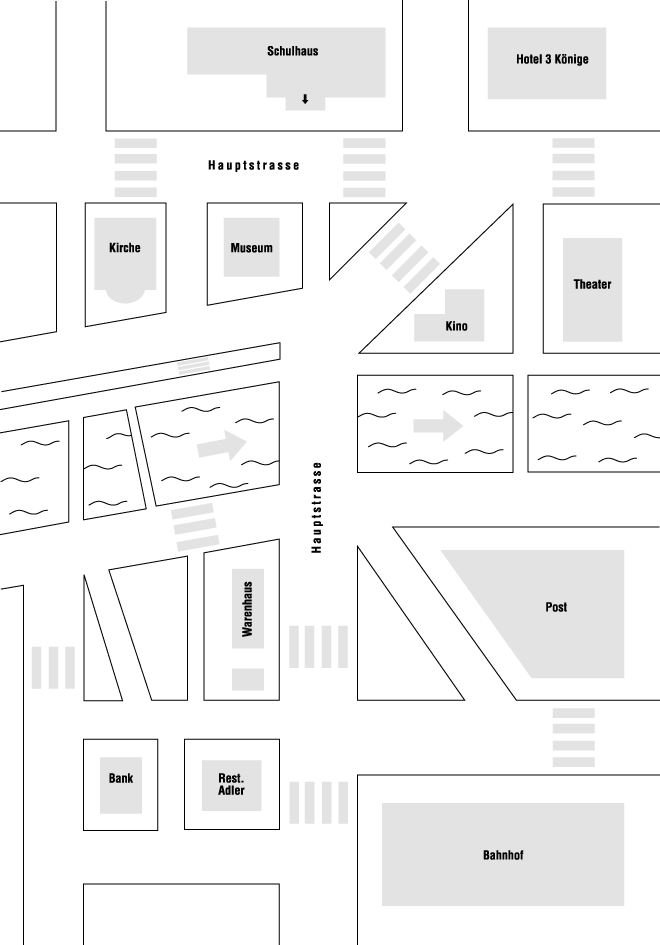 WegbeschreibungNachdem die Schulglocke geläutet hat, verlässt du gegen halb vier Uhr das Schulhaus.Du hältst dich rechts und folgst der Hauptstrasse. Du überquerst dann den nächsten Fussgängerstreifen. Du gehst weiter in die alte Richtung und biegst dann links in einen schmalen Weg ein. Du folgst diesem Strässlein, bis du an eine Querstrasse gelangst. Dort biegst du links ab und gehst zur Treppe. Du steigst diese hinunter zum Fluss. Dann marschierst du entgegen der Fliessrichtung der Promenade entlang bis zum nächsten Fussgängersteg und überschreitest diesen. In unmittelbarer Nähe links befindet sich ein Fussgängerstreifen. Dieser bringt dich auf die andere Strassenseite. Du gehst geradeaus weiter durch eine schmale Gasse. An deren Ende biegst du links ab. Angekommen an der Hauptstrasse, überquerst du diese auf dem Fussgängerstreifen zu deiner Rechten. Vor dir steht nun ein grosses Gebäude. Wo befindest du dich?